АДМИНИСТРАЦИЯ 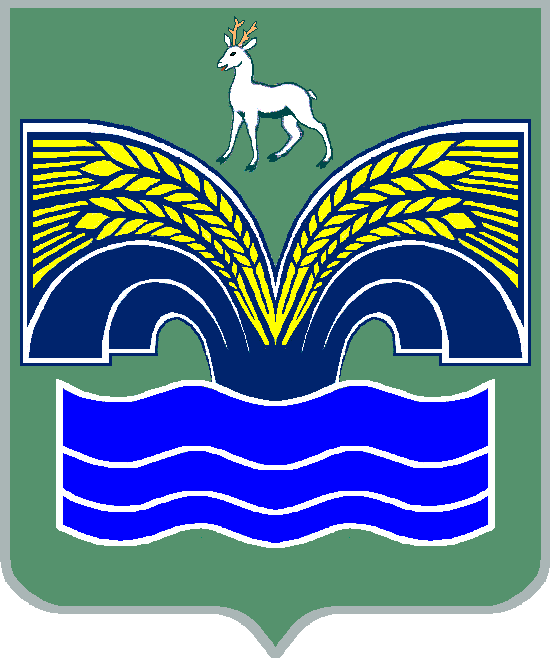 СЕЛЬСКОГО ПОСЕЛЕНИЯ ХИЛКОВОМУНИЦИПАЛЬНОГО РАЙОНА КРАСНОЯРСКИЙ САМАРСКОЙ ОБЛАСТИПОСТАНОВЛЕНИЕот 15 февраля 2018 года № 8О внесении изменений в муниципальную Программу «Модернизация и развитие автомобильных дорог общего пользования местного значения в сельском поселении Хилково муниципального района Красноярский Самарской области на 2018-2020 годы»В целях реализации мероприятий по проведению ремонта внутридворовых проездов многоквартирных домов и созданию парковочных карманов с использованием средств муниципального дорожного фонда сельского поселения Хилково муниципального района Красноярский Самарской области, руководствуясь статьей 179 Бюджетного кодекса Российской Федерации, Администрация сельского поселения Хилково муниципального района Красноярский Самарской области ПОСТАНОВЛЯЕТ: 1. Внести в муниципальную программу «Модернизация и развитие автомобильных дорог общего пользования местного значения в сельском поселении Хилково муниципального района Красноярский Самарской области на 2018-2020 годы», утвержденную постановлением Администрации сельского поселения Хилково муниципального района Красноярский Самарской области от 13.02.2018 № 7, следующие изменения:1) в паспорте муниципальной Программы:раздел «Основная цель Программы» дополнить словами «, ремонт внутридворовых проездов многоквартирных домов и создание парковочных карманов»;раздел «Основные задачи Программы» дополнить абзацем следующего содержания:«- ремонт внутридворовых проездов многоквартирных домов и создание парковочных карманов.»;в разделе «Структура Программы, перечень основных направлений и мероприятий Программы»:слова «Приложение № 1» заменить словами «Раздел 6.»;мероприятия Программы дополнить абзацем следующего содержания:«ремонт внутридворовых проездов многоквартирных домов и создание парковочных карманов.»;в разделе «Объемы и источники финансирования Программы»:цифры «5648,0» заменить цифрами «7193,0»;после слов «средства бюджета поселения» дополнить словами «(включая средства муниципального дорожного фонда сельского поселения Хилково муниципального района Красноярский Самарской области (далее - дорожный фонд сельского поселения Хилково)»;цифры «1948,0» заменить цифрами «3448,0»;раздел «Ожидаемые конечные результаты реализации Программы» дополнить абзацем следующего содержания:«ремонт внутридворовых проездов многоквартирных домов и создание парковочных карманов.»;2) в тексте муниципальной Программы:в пункте 1.2 раздела 1 «Содержание проблемы и обоснование необходимости ее решения программными методами» цифры «1948000,0» заменить цифрами «1993000,0»;в разделе 2 «Основные цели и задачи, сроки и этапы реализации, целевые индикаторы и показатели программы»:первый абзац дополнить словами «, а также ремонт внутридворовых проездов многоквартирных домов и создание парковочных карманов»;во втором абзаце слова «решить следующие задачи» заменить словами «решение следующих задач»;дополнить новым пятым абзацем следующего содержания:«проведение мероприятий по ремонту внутридворовых проездов многоквартирных домов и созданию парковочных карманов. Указанные мероприятия осуществляется за счет средств дорожного фонда сельского поселения Хилково с привлечением субсидий из областного бюджета на софинансирование дорожной деятельности в рамках подпрограммы «Модернизация и развитие автомобильных дорог общего пользования местного значения Самарской области» государственной программы Самарской области «Развитие транспортной системы Самарской области (2014-2025 годы)».»;в разделе 3 «Система программных мероприятий, ресурсное обеспечение, перечень мероприятий с разбивкой по годам, источникам финансирования программы»:дополнить пунктом 3 следующего содержания:«3. Мероприятия по ремонту внутридворовых проездов многоквартирных домов и создания парковочных карманов.Реализация мероприятий позволит провести ремонт внутридворовых проездов многоквартирных домов и создать парковочные карманы.»;таблицу № 1 изложить согласно приложению к настоящему постановлению;раздел 6 «Система программных мероприятий» дополнить пунктом 3 следующего содержания:«3. Ремонт внутридворовых проездов многоквартирных домов и создание парковочных карманов.».2. Опубликовать настоящее постановление в газете «Красноярский вестник».3. Настоящее постановление вступает в силу со дня его официального опубликования.Глава сельского поселения Хилковомуниципального района Красноярский Самарской области 							О.Ю. ДолговПриложениек постановлению Администрации сельского поселения Хилково муниципального района Красноярский Самарской областиот 15.02.2018 № 8Таблица № 1№ п/пНаименование направлений использования средств ПрограммыОбъем финансирования по годам (в разрезе источников финансирования), (тыс. руб.)Объем финансирования по годам (в разрезе источников финансирования), (тыс. руб.)Объем финансирования по годам (в разрезе источников финансирования), (тыс. руб.)Объем финансирования по годам (в разрезе источников финансирования), (тыс. руб.)Всего(тыс. руб.)№ п/пНаименование направлений использования средств Программы2018 год2018 год2019 год2020 годВсего(тыс. руб.)1Содержание, ремонт автомобильных дорог и искусственных сооружений на них.1948,01948,01900,01800,05648,0  2Ремонт внутридворовых проездов многоквартирных домов и создание парковочных карманов.Областной бюджет(тыс. руб.)Местный бюджет(тыс. руб.)001545,02Ремонт внутридворовых проездов многоквартирных домов и создание парковочных карманов.1 500,045001545,0